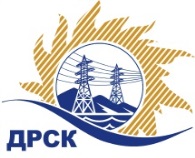 Акционерное Общество«Дальневосточная распределительная сетевая  компания»(АО «ДРСК»)Организатор (Заказчик) – АО «Дальневосточная распределительная сетевая компания» (далее – АО «ДРСК») (Почтовый адрес: 675000, Амурская обл., г. Благовещенск, ул. Шевченко, 28, тел. 8 (4162) 397-260)Представитель Организатора: Терёшкина Гузалия Мавлимьяновна, ведущий специалист отдела конкурсных закупок, тел. 8 (4162) 397-260,  e-mail:okzt3@drsk.ru Способ и предмет закупки: закрытый электронный запрос цен (b2b-energo.ru)  Вводы высокого напряженияУчастники закупки: только лица, включенные в перечень квалифицированных участников по результатам конкурса на право заключения рамочного соглашения Вводы высокого напряжения (№ 1).- ОАО «Энергомаш» г. Москва, Потаповский пер. 5;- ООО «А.М.Н.» г. Москва, пр-т Мира 119;- ООО «ТД «Пермснаб» г. Пермь, ул. Героев Хасана, 44;- ООО «ВИИЗ» г. Москва, Ленинградский пр-кт. 80.Проведение закупки с использованием функционала Информационно-аналитической и торгово-операционной системы «Рынок продукции, услуг и технологий для электроэнергетики» - Интернет-сайт www.b2b-esv.ru (www.b2b-center.ru, www.b2b-energo.ru) (далее - ЭТП)Количество объема поставки: «В соответствии с Документацией о закупке».Место поставки:  «В соответствии с Документацией о закупке».Условия договора: «В соответствии с Документацией о закупке».Начальная (максимальная) цена договора: - 1 987 139,00 рублей без учета НДС - 2 344 824,02 руб. с учетом НДС.Срок предоставления Документации о закупке: с 02.03.2016 по 09.03.2016г.Порядок предоставления Документации о закупке: Документация о закупке размещена на сайте в информационно-телекоммуникационной сети «Интернет» www.zakupki.gov.ru  (далее – «Официальный сайт») и дополнительно может быть предоставлена любому лицу по его письменному запросу.Размер, порядок и сроки внесения платы, взимаемой заказчиком за предоставление Документации:  «не взимается».Обеспечение исполнения обязательств Участника закупки: информация о форме, размере и порядке предоставления обеспечения исполнения обязательств Участника закупки приведена в Документации о закупке.Сведения о дате начала и окончания приема заявок, месте и порядке их представления Участниками: Дата начала подачи заявок на участие в закупке: «02» марта 2016 года.  Дата окончания приема заявок на участие в закупке: 15:00 часов местного (Благовещенского) времени (09:00 часов Московского времени) «09» марта 2016г. по адресу - www.b2b-energo.ru.Место подачи заявок на участие в закупке (адрес): через функционал ЭТП - www.b2b-energo.ru.  Дата, время и место вскрытия конвертов с заявками на участие в закупке: 15:00 часов местного (Благовещенского) времени (09:00 часов Московского времени) «10» марта 2016 года по адресу - www.b2b-energo.ruДата, время и место рассмотрения заявок: Предполагается, что рассмотрение заявок участников закупки будет осуществлено в срок до 17:00 часов (Благовещенского) времени 31.03.2016 г. по адресу Организатора. Организатор вправе, при необходимости, изменить данный срокДата, время и место подведения итогов закупки: Предполагается, что подведение итогов  закупки будет осуществлено в АО «ДРСК»  в срок до 17:00 часов (Благовещенского) времени до 31.03.2016 г. Организатор вправе, при необходимости, изменить данный срок.Срок заключения договора: Договор по результатам закупки между Заказчиком и Победителем будет заключен в течение 20 рабочих днейНастоящее извещение не является извещением о проведении торгов и не имеет соответствующих правовых последствий.Организатор закупки имеет право отказаться от проведения закупки в любой момент, не неся никакой ответственности перед Участниками закупки или третьими лицами, которым такое действие может принести убытки. Организатор закупки незамедлительно уведомляет всех Участников закупки об отказе от проведения закупки посредством размещения информации на Официальном сайте.Подробное описание закупаемой продукции и условий Договора, а также процедур закупки содержится в документации по закупке, которая размещена на Официальном сайте и является неотъемлемым приложением к данному извещению.Председатель  Закупочнойкомиссии АО «ДРСК» 2 уровня                                                    В.А. ЮхимукТерешкина (416-2) 397-260okzt3@drsk.ruИЗВЕЩЕНИЕ О ЗАКУПКЕзакупка 1198 № 371 /МКС«02» марта 2016г.